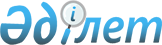 Уәлиханов аудандық мәслихатының 2021 жылғы 24 желтоқсандағы № 2-13 с "2022-2024 жылдарға арналған Солтүстік Қазақстан облысы Уәлиханов ауданының бюджетін бекіту туралы" шешіміне өзгерістер енгізу туралыСолтүстік Қазақстан облысы Уәлиханов аудандық мәслихатының 2022 жылғы 13 желтоқсандағы № 2-24 c шешімі
      Уәлиханов аудандық мәслихаты ШЕШТІ:
      1. Уәлиханов аудандық мәслихатының "2022-2024 жылдарға арналған Солтүстік Қазақстан облысы Уәлиханов ауданының бюджетін бекіту туралы" 2021 жылғы 24 желтоқсандағы № 2-13 с шешіміне келесі өзгерістер енгізілсін: 
      1-тармақ жаңа редакцияда баяндалсын:
      "1. 2022-2024 жылдарға арналған Солтүстік Қазақстан облысы Уәлиханов ауданының бюджеті осы шешімге тиісінше 1, 2 және 3-қосымшаларға сәйкес, соның ішінде 2022 жылға келесі көлемдерде бекітілсін: 
      1)кірістер – 4 318 413,1 мың теңге: 
      салықтық түсімдер – 617 399,5 мың теңге; 
      салықтық емес түсімдер – 22 554,1 мың теңге;
      негізгі капиталды сатудан түсетін түсімдер – 13 692,5 мың теңге;
      трансферттер түсімі – 3 664 767,4 мың теңге;
      2) шығындар – 4 383 256,2 мың теңге;
      3) таза бюджеттік кредиттеу – 34 286,1 мың теңге:
      бюджеттік кредиттер – 64 323 мың теңге;
      бюджеттік кредиттерді өтеу – 30 036,9 мың теңге;
      4) қаржы активтерімен операциялар бойынша сальдо – 0 мың теңге:
      қаржы активтерін сатып алу – 0 мың теңге;
      мемлекеттiң қаржы активтерiн сатудан түсетiн түсiмдер – 0 мың теңге;
      5) бюджет тапшылығы (профициті) – - 99 129,2 мың теңге;
      6) бюджет тапшылығын қаржыландыру (профицитін пайдалану) – 99 129,2 мың теңге:
      қарыздар түсімі – 64 323 мың теңге;
      қарыздарды өтеу – 60 576,4 мың теңге;
      бюджет қаражатының пайдаланылатын қалдықтары – 95 382,6 мың теңге."; 
      8-тармақ жаңа редакцияда баяндалсын: 
      "8. Ауданның жергілікті атқарушы органының 2022 жылға резерві 7 044 мың теңге көлемінде бекітілсін.";
      көрсетілген шешімнің 1-қосымшасы осы шешімнің қосымшасына сәйкес жаңа редакцияда баяндалсын.
      2. Осы шешім 2022 жылғы 1 қаңтардан бастап қолданысқа енгізіледі. 2022 жылға арналған Солтүстік Қазақстан облысы Уәлиханов ауданының бюджеті 
					© 2012. Қазақстан Республикасы Әділет министрлігінің «Қазақстан Республикасының Заңнама және құқықтық ақпарат институты» ШЖҚ РМК
				
      Уәлиханов аудандық мәслихатының хатшысы 

М. Абдулов
Уәлиханов аудандық мәслихатының 2022 жылғы 13 желтоқсандағы№ 2-24 с шешіміне қосымшаУәлиханов аудандық мәслихатының2021 жылғы 24 желтоқсандағы№ 2-13 c шешіміне 1-қосымша
Санаты
Санаты
Санаты
Атауы
Сомасы, мың теңге
Сыныбы
Сыныбы
Атауы
Сомасы, мың теңге
Кіші сыныбы
Атауы
Сомасы, мың теңге
1
1
1
2
3
1) Кірістер
4318413,1
1
Салықтық түсімдер
617399,5
01
Табыс салығы 
1940
2
Жеке табыс салығы
1940
03
Әлеуметтiк салық
330439,3
1
Әлеуметтiк салық
330439,3
04
Меншiкке салынатын салықтар
92688
1
Мүлiкке салынатын салықтар
90000
3
Жер салығы 
630
4
Көлiк құралдарына салынатын салық 
2058
05
Тауарларға, жұмыстарға және қызметтерге салынатын iшкi салықтар
137916,2
2
Акциздер
2000
3
Табиғи және басқа да ресурстарды пайдаланғаны үшiн түсетiн түсiмдер
132304,8
4
Кәсiпкерлiк және кәсiби қызметтi жүргiзгенi үшiн алынатын алымдар
3611,4
08
Заңдық маңызы бар әрекеттерді жасағаны және (немесе) оған уәкілеттігі бар мемлекеттік органдар немесе лауазымды адамдар құжаттар бергені үшін алынатын міндетті төлемдер
54416
1
Мемлекеттік баж
54416
2
Салықтық емес түсімдер
22554,1
01
Мемлекеттік меншіктен түсетін кірістер
14559,1
5
Мемлекет меншігіндегі мүлікті жалға беруден түсетін кірістер
9500
7
Мемлекеттік бюджеттен берілген кредиттер бойынша сыйақылар
317,2
9
Мемлекет меншігінен түсетін басқа да кірістер 
4741,9
03
Мемлекеттік бюджеттен қаржыландырылатын мемлекеттік мекемелер ұйымдастыратын мемлекеттік сатып алуды өткізуден түсетін ақша түсімдері 
61
1
Мемлекеттік бюджеттен қаржыландырылатын мемлекеттік мекемелер ұйымдастыратын мемлекеттік сатып алуды өткізуден түсетін ақша түсімдері 
61
04
Мемлекеттік бюджеттен қаржыландырылатын, сондай-ақ Қазақстан Республикасы Ұлттық Банкінің бюджетінен (шығыстар сметасынан) ұсталатын және қаржыландырылатын мемлекеттік мекемелер салатын айыппұлдар, өсімпұлдар, санкциялар, өндіріп алулар
584
1
Мұнай секторы ұйымдарынан және Жәбірленушілерге өтемақы қорына түсетін түсімдерді қоспағанда, мемлекеттік бюджеттен қаржыландырылатын, сондай-ақ Қазақстан Республикасы Ұлттық Банкінің бюджетінен (шығыстар сметасынан) ұсталатын және қаржыландырылатын мемлекеттік мекемелер салатын айыппұлдар, өсімпұлдар, санкциялар, өндіріп алулар
584
06
Басқа да салықтық емес түсiмдер
7350
1
Басқа да салықтық емес түсiмдер
7350
3
Негізгі капиталды сатудан түсетін түсімдер
13692,5
01
Мемлекеттік мекемелерге бекітілген мемлекеттік мүлікті сату
6700
1
Мемлекеттік мекемелерге бекітілген мемлекеттік мүлікті сату
6700
03
Жердi және материалдық емес активтердi сату
6992,5
1
Жерді сату
6992,5
4
Трансферттердің түсімдері
3664767
01
Төмен тұрған мемлекеттiк басқару органдарынан трансферттер
101,5
3
Аудандық маңызы бар қалалардың, ауылдардың, кенттердің, ауылдық округтардың бюджеттерінен трансферттер
101,5
02
Мемлекеттiк басқарудың жоғары тұрған органдарынан түсетiн трансферттер
3664665,5
2
Облыстық бюджеттен түсетiн трансферттер
3664665,5
Функционалдық топ
Функционалдық топ
Функционалдық топ
Атауы
Сомасы, мың теңге
Бюджеттік бағдарламалардың әкімшісі
Бюджеттік бағдарламалардың әкімшісі
Атауы
Сомасы, мың теңге
Бағдарлама
Атауы
Сомасы, мың теңге
1
1
1
2
3
2) Шығындар
4383256,2
01
Жалпы сипаттағы мемлекеттiк қызметтер
771043,3
112
Аудан (облыстық маңызы бар қала) мәслихатының аппараты
42541,8
001
Аудан (облыстық маңызы бар қала) мәслихатының қызметін қамтамасыз ету жөніндегі қызметтер
40468
005
Мәслихаттар депутаттары қызметінің тиімділігін арттыру
2073,8
122
Аудан (облыстық маңызы бар қала) әкімінің аппараты
200923
001
Аудан (облыстық маңызы бар қала) әкімінің қызметін қамтамасыз ету жөніндегі қызметтер
182049,5
003
Мемлекеттік органның күрделі шығыстары
600
113
Төменгі тұрған бюджеттерге берілетін нысаналы ағымдағы трансферттер
18273,5
459
Ауданның (облыстық маңызы бар қаланың) экономика және қаржы бөлімі
786,5
003
Салық салу мақсатында мүлікті бағалауды жүргізу
631,5
010
Жекешелендіру, коммуналдық меншікті басқару, жекешелендіруден кейінгі қызмет және осыған байланысты дауларды реттеу
155
459
Ауданның (облыстық маңызы бар қаланың) экономика және қаржы бөлімі
209697,7
001
Ауданның (облыстық маңызы бар қаланың) экономикалық саясаттын қалыптастыру мен дамыту, мемлекеттік жоспарлау, бюджеттік атқару және коммуналдық меншігін басқару саласындағы мемлекеттік саясатты іске асыру жөніндегі қызметтер
59653,7
113
Төменгі тұрған бюджеттерге берілетін нысаналы ағымдағы трансферттер
150044
475
Ауданның (облыстық маңызы бар қаланың) кәсіпкерлік, ауыл шаруашылығы және ветеринария бөлімі
63542
001
Жергілікті деңгейде кәсіпкерлікті, ауыл шаруашылығы мен ветеринарияны дамыту саласындағы мемлекеттік саясатты іске асыру жөніндегі қызметтер
51897,9
003
Мемлекеттік органның күрделі шығыстары
11644,1
495
Ауданның (облыстық маңызы бар қаланың) сәулет, құрылыс, тұрғынүй-коммуналдық шаруашылығы, жолаушылар көлігі және автомобиль жолдары бөлімі
253552,3
001
Жергілікті деңгейде сәулет, құрылыс, тұрғын
үй-коммуналдық шаруашылық, жолаушылар көлігі және автомобиль жолдары саласындағы мемлекеттік саясатты іске асыру жөніндегі қызметтер
52429,2
113
Төменгі тұрған бюджеттерге берілетін нысаналы ағымдағы трансферттер
201123,1
02
Қорғаныс
26614
122
Аудан (облыстық маңызы бар қаланың) әкімінің аппараты
6993
005
Жалпыға бірдей әскери міндетті атқару шеңберіндегі іс-шаралар
6993
122
Аудан (облыстық маңызы бар қаланың) әкімінің аппараты
19621
006
Аудан (облыстық маңызы бар қаланың) ауқымындағы төтенше жағдайлардың алдын алу және оларды жою
9328
007
Аудандық (қалалық) ауқымдағы дала өрттерінің, сондай-ақ мемлекеттік өртке қарсы қызмет органдары құрылмаған елдi мекендерде өрттердің алдын алу және оларды сөндіру жөніндегі іс-шаралар
10293
03
Қоғамдық тәртіп, қауіпсіздік, құқықтық, сот, қылмыстық-атқару қызметі
2797,3
495
Ауданның (облыстық маңызы бар қаланың) сәулет, құрылыс, тұрғын үй-коммуналдық шаруашылығы, жолаушылар көлігі және автомобиль жолдары бөлімі
2797,3
019
Елдi мекендерде жол қозғалысы қауiпсiздiгін қамтамасыз ету
2797,3
06
Әлеуметтiк көмек және әлеуметтiк қамсыздандыру
421890,1
451
Ауданның (облыстық маңызы бар қаланың) жұмыспен қамту және әлеуметтік бағдарламалар бөлімі
22114
005
Мемлекеттік атаулы әлеуметтік көмек
22114
451
Ауданның (облыстық маңызы бар қаланың) жұмыспен қамту және әлеуметтік бағдарламалар бөлімі
326407,9
002
Жұмыспен қамту бағдарламасы
147832
004
Ауылдық жерлерде тұратын денсаулық сақтау, білім беру, әлеуметтік қамтамасыз ету, мәдениет, спорт және ветеринар мамандарына отын сатып алуға Қазақстан Республикасының заңнамасына сәйкес әлеуметтік көмек көрсету
5664
007
Жергілікті өкілді органдардың шешімі бойынша мұқтаж азаматтардың жекелеген санаттарына әлеуметтік көмек
27955
010
Үйден тәрбиеленіп оқытылатын мүгедек балаларды материалдық қамтамасыз ету
478
014
Мұқтаж азаматтарға үйде әлеуметтiк көмек көрсету
64428
017
Оңалтудың жеке бағдарламасына сәйкес мұқтаж мүгедектердi протездік-ортопедиялық көмек, сурдотехникалық құралдар, тифлотехникалық құралдар, санаторий-курорттық емделу, мiндеттi гигиеналық құралдармен қамтамасыз ету, арнаулы жүрiп-тұру құралдары, қозғалуға қиындығы бар бірінші топтағы мүгедектерге жеке көмекшінің және есту бойынша мүгедектерге қолмен көрсететiн тіл маманының қызметтері мен қамтамасыз ету
29950,9
023
Жұмыспен қамту орталықтарының қызметін қамтамасыз ету
50100
451
Ауданның (облыстық маңызы бар қаланың) жұмыспен қамту және әлеуметтік бағдарламалар бөлімі
73368,2
001
Жергілікті деңгейде халық үшін әлеуметтік бағдарламаларды жұмыспен қамтуды қамтамасыз етуді іске асыру саласындағы мемлекеттік саясатты іске асыру жөніндегі қызметтер
73368,2
07
Тұрғын үй-коммуналдық шаруашылық
86961
495
Ауданның (облыстық маңызы бар қаланың) сәулет, құрылыс, тұрғын үй-коммуналдық шаруашылығы, жолаушылар көлігі және автомобиль жолдары бөлімі
64290
007
Коммуналдық тұрғын үй қорының тұрғын үйін жобалау және (немесе) салу, реконструкциялау
990
008
Мемлекеттік тұрғын үй қорын сақтауды ұйымдастыру
57900
033
Инженерлік-коммуникациялық инфрақұрылымды жобалау, дамыту және (немесе) жайластыру
5400
495
Ауданның (облыстық маңызы бар қаланың) сәулет, құрылыс, тұрғын үй-коммуналдық шаруашылығы, жолаушылар көлігі және автомобиль жолдары бөлімі
20671
016
Сумен жабдықтау және су бұру жүйесінің жұмыс істеуі
12953
058
Ауылдық елді мекендердегі сумен жабдықтау және су бұру жүйелерін дамыту
7718
495
Ауданның (облыстық маңызы бар қаланың) сәулет, құрылыс, тұрғын үй-коммуналдық шаруашылығы, жолаушылар көлігі және автомобиль жолдары бөлімі
2000
031
Елдi мекендердiң санитариясын қамтамасыз ету
2000
08
Мәдениет, спорт, туризм және ақпараттықкеңістiк
358515,9
478
Ауданның (облыстық маңызы бар қаланың) ішкі саясат, мәдениет және тілдерді дамыту бөлімі
66532
009
Мәдени-демалыс жұмысын қолдау
66532
465
Ауданның (облыстық маңызы бар қаланың) денешынықтыру және спорт бөлімі
38218,4
001
Жергілікті деңгейде денешынықтыру және спорт саласындағы мемлекеттік саясатты іске асыру жөніндегі қызметтер
22394,8
006
Аудандық (облыстық маңызы бар қалалық) деңгейде спорттық жарыстар өткiзу
6502,6
007
Әртүрлi спорт түрлерi бойынша аудан (облыстық маңызы бар қаланың) құрама командаларының мүшелерiн дайындау және олардың облыстық спорт жарыстарына қатысуы
9321
495
Ауданның (облыстық маңызы бар қаланың) сәулет, құрылыс, тұрғын үй-коммуналдық шаруашылығы, жолаушылар көлігі және автомобиль жолдары бөлімі
2283,3
021
Cпорт объектілерін дамыту
2283,3
478
Ауданның (облыстық маңызы бар қаланың) ішкі саясат, мәдениет және тілдерді дамыту бөлімі
85373,5
005
Мемлекеттік ақпараттық саясат жүргізу жөніндегі қызметтер
8798
007
Аудандық (қалалық) кiтапханалардың жұмыс iстеуi
75919,5
008
Мемлекеттiк тiлдi және Қазақстан халқының басқа да тiлдерін дамыту
656
478
Ауданның (облыстық маңызы бар қаланың) ішкі саясат, мәдениет және тілдерді дамыту бөлімі
166108,7
001
Ақпаратты, мемлекеттілікті нығайту және азаматтардың әлеуметтік сенімділігін қалыптастыру саласында жергілікті деңгейде мемлекеттік саясатты іске асыру жөніндегі қызметтер
36760
003
Мемлекеттік органның күрделі шығыстары
1145,5
004
Жастар саясаты саласында іс-шараларды іске асыру
15948
032
Ведомстволық бағыныстағы мемлекеттік мекемелер мен ұйымдардың күрделі шығыстары
389,8
113
Төменгі тұрған бюджеттерге берілетін нысаналы ағымдағы трансферттер
111865,4
10
Ауыл, су, орман, балық шаруашылығы, ерекше қорғалатын табиғи аумақтар, қоршаған ортаны және жануарлар дүниесін қорғау, жерқатынастары
64178,3
475
Ауданның (облыстық маңызы бар қаланың) кәсіпкерлік, ауыл шаруашылығы және ветеринария бөлімі
13500
005
Мал көмінділерінің (биотермиялық шұңқырлардың) жұмыс істеуін қамтамасыз ету
13500
463
Ауданның (облыстық маңызы бар қаланың) жерқатынастарыбөлімі
20147
001
Аудан (облыстық маңызы бар қаланың) аумағында жерқатынастарын реттеу саласындағы мемлекеттік саясатты іске асыру жөніндегі қызметтер
20147
459
Ауданның (облыстық маңызы бар қаланың) экономика және қаржы бөлімі
30531,3
099
Мамандарға әлеуметтік қолдау көрсету жөніндегі шараларды іске асыру
30531,3
12
Көлiк және коммуникация
96632
495
Ауданның (облыстық маңызы бар қаланың) сәулет, құрылыс, тұрғын үй-коммуналдық шаруашылығы, жолаушылар көлігі және автомобиль жолдары бөлімі
96632
023
Автомобиль жолдарының жұмыс істеуін қамтамасыз ету
14543
045
Аудандық маңызы бар автомобиль жолдарын және елді-мекендердің көшелерін күрделі және орташа жөндеу
82089
13
Басқалар
7044
459
Ауданның (облыстық маңызы бар қаланың) экономика және қаржы бөлімі
7044
012
Ауданның (облыстық маңызы бар қаланың) жергілікті атқарушы органының резерві
7044
14
Борышқа қызмет көрсету
317,2
459
Ауданның (облыстық манызы бар қаланың) экономика және қаржы бөлімі
317,2
021
Жергiлiктi атқарушы органдардың облыстық бюджеттен қарыздар бойынша сыйақылар мен өзге де төлемдердi төлеу бойынша борышына қызмет көрсету
317,2
15
Трансферттер
2547263,1
459
Ауданның (облыстық маңызы бар қаланың) экономика және қаржы бөлімі
2547263,1
006
Пайдаланылмаған (толық пайдаланылмаған) нысаналы трансферттерді қайтару
298,3
024
Заңнаманы өзгертуге байланысты жоғары тұрған бюджеттің шығындарын өтеуге төменгі тұрған бюджеттен ағымдағы нысаналы трансферттер
2310545
038
Субвенциялар
228507
054
Қазақстан Республикасының Ұлттық қорынан берілетін нысаналы трансферт есебінен республикалық бюджеттен бөлінген пайдаланылмаған (түгел пайдаланылмаған) нысаналы трансферттердің сомасын қайтару
7912,8
3) Таза бюджеттік кредиттеу
34286,1
Бюджеттік кредиттер
64323
10
Ауыл, су, орман, балық шаруашылығы, ерекше қорғалатын табиғи аумақтар, қоршаған ортаны және жануарлар дүниесін қорғау, жер қатынастары
64323
459
Ауданның (облыстық маңызы бар қаланың) экономика және қаржы бөлімі
64323
018
Мамандарды әлеуметтік қолдау шараларын іске асыру үшін бюджеттік кредиттер
64323
Санаты
Санаты
Санаты
Атауы
Сомасы, мың теңге
Сыныбы
Сыныбы
Атауы
Сомасы, мың теңге
Кіші сыныбы
Атауы
Сомасы, мың теңге
5
Бюджеттік кредиттерді өтеу
30036,9
01
Бюджеттік кредиттерді өтеу
30036,9
1
Мемлекеттік бюджеттен берілген бюджеттік кредиттерді өтеу
30036,9
4) Қаржы активтерімен операциялар бойынша сальдо
0
Қаржыактивтерін сатыпалу
0
Мемлекеттің қаржы активтерін сатудан түсетін түсімдер
0
5) Бюджет тапшылығы (профициті)
-99129,2
6) Бюджет тапшылығын қаржыландыру (профицитін пайдалану):
99129,2
7
Қарыздар түсімі
64323
01
Мемлекеттік ішкі қарыздар
64323
2
Қарыз алу келісім-шарттары
64323
Функционалдық топ
Функционалдық топ
Функционалдық топ
Атауы
Сомасы, мың теңге
Бюджеттік бағдарламалардың әкімшісі
Бюджеттік бағдарламалардың әкімшісі
Атауы
Сомасы, мың теңге
Бағдарлама
Атауы
Сомасы, мың теңге
16
Қарыздарды өтеу
60576,4
459
Ауданның (облыстық маңызы бар қаланың) экономика және қаржы бөлімі
60576,4
005
Жергілікті атқарушы органның жоғары тұрған бюджет алдындағы борышын өтеу
60036,9
022
Жергілікті бюджеттен бөлінген пайдаланылмаған бюджеттік кредиттерді қайтару
539,5
Санаты
Санаты
Санаты
Атауы
Сомасы, мың теңге
Сыныбы
Сыныбы
Атауы
Сомасы, мың теңге
Кіші сыныбы
Атауы
Сомасы, мың теңге
8
Бюджет қаражатының пайдаланылатын қалдықтары
95382,6
01
Бюджет қаражаты қалдықтары
95382,6
1
Бюджет қаражатының бос қалдықтары
95382,6